Муниципальное общеобразовательное учреждение                                             «Средняя школа № З»     г. Гаврилов-Яма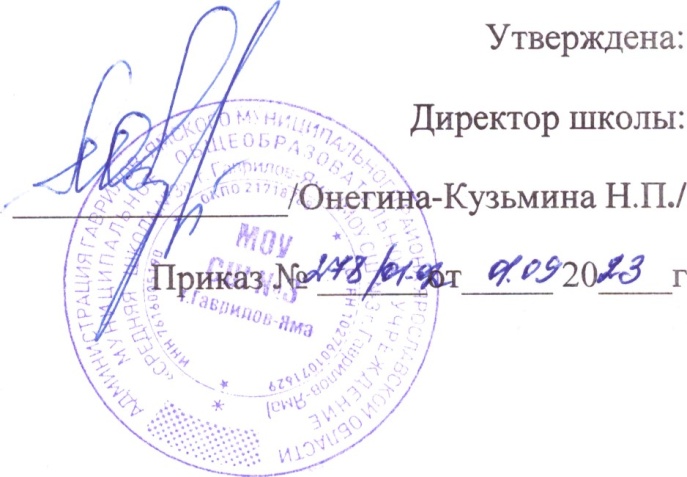 Дополнительная общеобразовательная общеразвивающая программа«Танцевальный коллектив «Ай да танцы»»художественно-эстетической направленности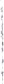 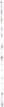 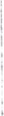 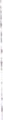 Для учащихся: 1-5 классаСрок реализации: 1 год Составитель: Педагог дополнительного образования Морозова Р.В.                             Гаврилов —Ям, 2023-2024 годСодержаниеКомплекс основных характеристик дополнительной общеобразовательной общеразвивающей программы «Танцевальный коллектив «Ай да танцы»».Пояснительная записка (общая характеристика программы)Настоящая дополнительная общеобразовательная общеразвивающая программа «Танцевальный коллектив «Ай да танцы»» разработана с учетом:Федеральный закон «Об образовании в российской Федерации» (от 29 декабря 2012 года № 273-ФЗ);Концепция развития дополнительного образования детей до 2030г. (утв. Распоряжением Правительства РФ от 31.03.2022 г. № 678-р);Концепция общенациональной системы выявления и развития молодых талантов (утв. Президентом РФ от 03.04.2012г.);Стратегия развития воспитания в РФ на период до 2025 года (утв. Распоряжением Правительства РФ от 29.05.2015г. № 996-р);Профессиональный стандарт педагога дополнительного образования детей и взрослыхУтвержден  Приказом  Министерства  труда  и  социальной  защиты  РФ  от  05мая 2018 г. № 298н;Приказ №196 от 9 ноября 2018г.  «Об утверждении Порядка организации и осуществления образовательной деятельности по дополнительным общеобразовательным программам» (редакция от 30.09.2020)Методические рекомендации по проектированию дополнительных общеразвивающих программ (включая разноуровневые программы) (Приложение к письму Департамента государственной политики в сфере воспитания детей и молодёжи Министерства образования и науки РФ от 18.11.2015 309-3242).Письмо Министерства образования и науки РФ от 18.11.2015 № 09-3242 «Методические рекомендации по проектированию дополнительных общеразвивающих программ (включая разноуровневые программы)»СанПиН 1.2.3685-21 «Гигиенические нормы и требования к обеспечению безопасности и (или) безвредности для человека факторов среды обитания»Постановление Главного государственного санитарного врача Российской Федерации от 28.09.2020 № 28 "Об утверждении санитарных правил СП 2.4. 3648-20 "Санитарно-эпидемиологические требования к организациям воспитания и обучения, отдыха и оздоровления детей и молодежи".Устава МОУ СОШ № 3, Положения о дополнительных общеобразовательных общеразвивающих программах в МОУ СОШ № 3.Дополнительная общеобразовательная программа «Танцевальный коллектив «Ай да танцы»»отнесена к программам художественно-эстетической направленности. Значительные возможности для приобщения детей к богатству танцевального и музыкального творчества предоставляет хореография. Перед педагогом-хореографом стоит задача привить детям любовь к танцу, соразмерно сформировать танцевальные способности (музыкально-двигательные и художественно-творческие), танцевальную выразительность (эмоциональность), воспитание силы, выносливости, формирование навыков коллективного общения, раскрытие индивидуальности. Успешное выступление детей на конкурсах и фестивалях, концертах – результат мастерства и профессионализма руководителя и, конечно же, самих обучающихся.Как и всякое искусство, танец доставляет ни с чем несравнимое удовольствие. Именно в танце можно познать свой дух и своѐ тело и выразить все свои чувства.Актуальность дополнительной общеразвивающей программы «Танцевальный коллектив «Ай да танцы»» обусловлена тем, что в настоящее время, особое внимание уделяется культуре, искусству и приобщению детей к здоровому образу жизни, к общечеловеческим ценностям. Укрепление психического и физического здоровья. Получение общего эстетического, морального и физического развития. Сейчас во всем мире происходит подъѐм современного танца, он живѐт и активно развивается наряду с другими видами хореографического искусства.Эстрадный танец отражает различные настроения, позволяет «путешествовать» в творческих проектах по разным странам, временам и эпохам. Он воплощает в хореографическую форму, окружающую жизнь, ее ритмы, манеры. Народные танцы воспитывают в детях любовь к Родине, знакомят их с традициями и обычаями русских народностей.  Современные танцы с их стремительными ритмами, необычными и сложными положениями тела хорошо тренируют выносливость, вестибулярный аппарат, систему дыхания и сердце.Программа разработана для реализации в МОУ СОШ № 3 и рассчитана на обучающихся младшего школьного возраста. Новизна программы: Программа «Танцевальный коллектив «Ай да танцы»»опирается на использование планируемых результатов освоения программы в качестве содержательной и критериальной базы оценки результатов обучения.Отличительные особенности программы – использованиеэдьютеймент (обучение через развлечение) технологии, проведение тренингов на сплочение коллектива, создание учащимися индивидуальных и групповых авторских проектов.Доступность программы«Танцевальный коллектив «Ай да танцы»»обусловлена возможностью любого школьника с 1 по 4 класс войти в программу на любом этапе её реализации.Вариативность программы позволяет в зависимости от контингента и запроса родителей менять последовательность изучаемых тем, количество запланированных на них часов, принимать новые идеи и реализовывать индивидуальные проекты учащихся в рамках программы.Данная программа педагогически целесообразна, так как её содержание и выбранные методы и технологии помогут учащимся адаптироваться в условиях современной жизни и общества.Адресат программы	«Танцевальный коллектив «Ай да танцы»»младший школьный возраст -. Младший школьный возраст - самый благоприятный для творческого развития. В этом возрасте учащимся нравиться решать проблемные ситуации, находить сходство и различие, определять причину и следствие. У детей этой возрастной группы складываются и развиваются моральные чувства патриотизма и любви к Родине. Условия набора учащихся в коллектив: на добровольной основе.Наполняемость в группах по нормативам составляет:– 10 человек. Объем программы – 68 часов. Срок освоения программы – 34 недели (1 год).Форма обучения: очная.Виды занятий: групповые занятия; практические занятия; творческая работа; социальные акции, проектная деятельность. Такие виды занятий наиболее полно способствуют освоить содержание программы и мотивируют школьников к занятиям.Формы занятий: тренировка, актерские курсы, экскурсии, кастинги, концерты. Режим занятий –занятия проводятся по два часа в неделю (один раз в неделю по два академических  часа). Работа с родителями заключается в вовлечении родителей в образовательный процесс, периодическом информировании родителей об успехах обучающихся, участии родителей в массовых мероприятиях и конкурсах. 1.2. Цели и задачи программыЦель программы:способствовать формированию танцевальной культуры, посредством изучения различных направлений в хореографии.Достижение поставленной цели предусматривает решение следующих основных задач:образовательных:-дать основные понятия о танцевальных направлениях -дать теоретические основы по разминке, растяжке и хореографическим основам танца-научить быстрому запоминанию хореографических связок,  превращая полученный материал в творческий проектразвивающих:-развивать творческие способности личности;-расширять общий кругозор;-развивать навык организации индивидуальной и коллективной творческой деятельности;воспитательных:- воспитывать стремление к самоутверждению через участие в танцевальных постановках- воспитывать личную ответственность за результаты своей работы, за возможные свои ошибки- воспитывать интерес к творческой и исследовательской деятельности в сфере танцевального искусства- воспитывать уважение к партнеру и его точке зрения, к особенностям внешности и пластики человека- воспитывать чувство патриотизма,  коллективизма, эмпатии1.3 Содержание программыУчебный пландополнительной общеобразовательной общеразвивающей программы«Танцевальный коллектив «Ай да танцы»»Содержание учебного плана 1.4 Планируемые результаты Личностные универсальные учебные действияОбучающийся научится:чувствовать красоту и выразительность окружающего мира, стремиться к совершенствованию собственного восприятия мира;оценивать свои и чужие поступки в однозначных и неоднозначных ситуациях;проявлять интерес к созданию собственных интерпретаций происходящих событий, визуализации чувств;быть толерантными;осознавать ответственность и быть деликатным в выражении своего мнения.Обучающийся получит возможность для формирования:готовности к самообразованию и самовоспитанию;адекватной оценки себя и других;эмпатии как осознанного понимания и сопереживания чувствам других, выражающейся в поступках.Регулятивные универсальные учебные действияОбучающийся научится:целеполаганию;планировать пути достижения целей;работать по плану, сверяя свои действия с целью, корректировать свою деятельность;вырабатывать критерии оценки и определять степень успешности своей работы и работы других в соответствии с этими критериями.Обучающийся получит возможность научиться:самостоятельно ставить учебные цели и задачи;при планировании достижения целей самостоятельно и адекватно учитывать условия и средства их достижения;прилагать волевые усилия и преодолевать трудности на пути достижения целей;осуществлять рефлексию в отношении действий по решению учебных и познавательных задач.Познавательные универсальные учебные действияОбучающийся научится:выполнять танцевальные упражнения, находить ошибки в их выполнении, воплощать музыкально-двигательный образ, повторять любой ритм, заданный учителем. Обучающийся получит возможность научиться:претворять теоретический танца в конечный продуктсамостоятельно формировать танцевальную композициюКоммуникативные универсальные учебные действияОбучающийся научится:высказывать и обосновывать свою точку зрения;слушать и слышать других, пытаться принимать иную точку зрения, быть готовым корректировать свою точку зрения;договариваться и приходить к общему решению в совместной деятельности;задавать вопросы.Обучающийся получит возможность научиться:вступать в диалог, участвовать в коллективном обсуждении, следовать морально-этическим и психологическим принципам общения; оказывать помощь и эмоциональную поддержку партнёрам в процессе совместной деятельности;Основы проектной деятельностиОбучающийся научится:планировать и выполнять исследование,выбирать и использовать методы, релевантные рассматриваемой проблеме: опросы, объяснения, использование статистических данных, интерпретации фактов;ясно, логично и точно излагать свою точку зрения, использовать языковые средства, адекватные обсуждаемой проблеме;отличать факты от суждений, критически относиться к суждениям.Обучающийся получит возможность научиться:использовать разнообразные методы получения информации;осознавать свою ответственность за достоверность информации, представленной в проекте, за качество выполненного проекта.Комплекс организационно-педагогических условийУсловия реализации программы – это совокупность необходимых условий реализации программы: помещения МОУ СОШ № 3, на базе которой проходит обучение, ноутбук,интерактивная доска, акустические колонки, соединение с сетью Интернет. Формы аттестации: концерты,семинары, защита танцевальных проектов.Оценочныематериалы:- Диагностическая карта оценки достижения планируемых результатов освоения учащимися программы Танцевальный коллектив «Ай да танцы!» (Приложение 1)- Диагностика уровня патриотического воспитания подростков«Отечество моё - Россия»(анкета Д.В. Григорьева) (Приложение 2)- Отчётный концерт по итогам учебного года- Конкурсы работ по различным номинациям2.4Методические материалы: педагогические технологии сориентированы на решение сложных психолого-педагогических задач: научить ребенка самостоятельноработать,общаться как со сверстниками так и со взрослыми, прогнозировать и оценивать результаты своего труда, искать причины затруднений и уметь преодолевать их. Используемые методы и технологии:- эдьютеймент - коворкингИгроваятехнология,здоровьесберегающая технология,проектное обучение Образовательный процесс в значительной степени зависит от методического, материально-технического, учебного обеспечения.Для успешной реализации программы необходимы:учебно-методический комплекс педагога, состоящий из методических разработок, поурочных планов занятий, специальной литературы, дидактических материалов, наглядности.помещение для проведения занятий, отвечающее санитарно-гигиеническим требованиям.Оценка образовательныхрезультатов.Под образовательным результатом мы понимаем, возникшие в процессе образовательной деятельности целенаправленные и планируемые изменения во всех или части составляющих образовательной системы. Степень результативности при этом можно определить путем соотнесения совокупности результатов относительно целей.Образовательные результаты носят вариативный характер, учащийся может самостоятельно выбрать задание по уровню сложности или способам деятельности.Для отслеживания планируемых результатов программы используется система методов наблюдения, контроля и диагностики. Одним из наиболее эффективных методов мониторинга является наблюдение.Наблюдение осуществляется на всех этапах освоения программы.Для отслеживания и контроля за усвоением знаний, умений, навыков используются специальные контрольные задания, вопросы, викторины, игры, конкурсы и т.д.Для определения эффективности реализации программы, уточнения целей и задач программы, целесообразности избранных методов, приемов, применяемых в образовательном процессе, пересмотра учебных планов, выявления позитивных и негативных результатов автором проводится самоанализ содержания образовательной программы. Это, безусловно, способствует личностному росту, закрепляет понимание того, что образовательная программа – документ, требующий корректировки в процессе реализации. Для оценки результатов освоения программы используются диагностические карты, в которых фиксируются уровни сформированности элементов патриотической и художественно-эстетическойкомпетентности, метапредметных, личностных и предметных результатов.Перечень онлайн-сервисов..https://www.gonoodle.com/ - позитивная гимнастика под зарубежную музыкуhttps://apester.com/ - создание интерактивного контента (опросы, тесты, викторины, интерактивные видеоролики, отсчеты времени).http://www.chel-15.ru/horejgrafia.html.   Методические и дидактические разработки по хореографии.http://www.gallery.balletmusic.ru  - Танец от древнейших времен до наших дней: виртуальная галереяhttp://sov-dance.ru/  - Национальная Академия Современной хореографииСписок литературы1 Бочкарева, Н.И. Ритмика и хореография [Текст]/Н.И. Бочкарева.– Кемерово, 2000. – 101 с.2. Буренина А. И. Ритмическая мозаика. С. – Петербург, 2000. – С5.3. Дереклеева Н. И.  Двигательные игры, тренинги и уроки здоровья. 1-5 классы.– Москва «ВАКО», 20054. Зенн Л. В. Всестороннее развитие ребенка, средствами музыки и ритмических движений на уроках ритмики // http://www.kindergenii.ru5. Зимина, А.Н. Основы музыкального воспитания и развития детей младшего возраста / А.Н. Зимина. М.: Владос, 2000.6. Каплунова И. Пособие для воспитателей и музыкальных руководителей детских дошкольных учреждений. Этот удивительный ритм. Развитие чувства ритма у детей. /И. Каплунова, И. Новоскольцева.  – Санкт-Петербург «Композитор», 2005.7. Колодницкий, Г.А. Музыкальные игры, ритмические упражнения и танцы для детей / Г.А. Колодницкий. – М.: Гном-Пресс, 2000. – 61с.8. Кошмина И.В.  Музыкальный букварь.– Москва «ОЛИСС, ДЕЛЬТА», 2005.9. Михайлова М.А. Развитие музыкальных способностей детей. Популярное пособие для родителей и педагогов /М.А.Михайлова. – Ярославль «Академия развития», 2002.Приложение 1.Диагностическая карта оценки достижения планируемых результатов освоения учащимися программы  «Танцевальный коллектив «Ай да танцы!»»Диагностика специальных способностей  ребенкана 20__-20__учебный годДата проведения___________________________________________________________Форма проведения _________________________________________________________Музыкальные и профессиональные физические данныеКонцентрация внимания на объяснениях и действиях педагога, на начале/прекращении аккомпанемента под который выполняются движения.Двигательные навыки, координацияПрофессиональные физические данные:Осанка Выворотность ногГибкость телаПрыжок Устойчивость Артистичность и эмоциональностьВыполнение простых танцевальных шагов и фигурКоммуникативность Условные обозначения: +      высокий уровень                                          + -   средний уровень                                             -      низкий уровеньПодпись _________________Пояснительная запискаПри отборе детей  для занятий в танцевальном коллективе  обращают внимание на внешние сценические данные ребенка, а также проводят проверку его профессиональных физических данных, таких как выворотность ног, состояние стоп, танцевальный шаг, гибкость тела, прыжок.Правильный отбор детей для обучения танцу и успешное решение задач учебно-воспитательной работы возможны только при тщательном изучении их анатомо-физиологических и психологических особенностей. Это позволяет делать меньше ошибок при приеме. Дифференцированный подход к детям с разным уровнем возрастного развития в процессе обучения и воспитания может дать значительный педагогический эффект.Процедура проведения вступительных испытанийПриём в творческое объединение осуществляется на основании результатов отбора детей, проводимого с целью выявления их творческих способностей и (или) физических данных, необходимых для освоения соответствующей образовательной программы.До проведения отбора руководитель творческого объединения вправе  проводить предварительные консультации, прослушивания, просмотры.Творческое вступительное испытание состоит из трех этапов:На первом этапе предварительно оцениваются внешние данные. Вызываются дети группами по 10-12 человек. Далее начинается знакомство с каждым ребенком в отдельности. Визуально изучаются форма и пропорции тела в положении стоя с сомкнутыми стопами ног (I невыворотная позиция ног) в четырех ракурсах: лицом, левым и правым боком и спиной.        После знакомства с внешними сценическими данными  проводится проверка профессиональных физических (функциональных) данных, таких как: выворотность ног, состояние стоп (в том числе подъема), танцевальный шаг, гибкость тела, прыжок. -   "Балетный шаг", или "шаг". Его высота определяется при выворотном положении ног в трех направлениях: в сторону, вперед и назад. Сначала проверяется одна нога, затем другая. Для проверки балетного шага ребенок становится боком к станку, держась за него одной рукой или выводится на середину зала. И I позиции ног (при правильном положении корпуса) работающую ногу в выворотном положении, выпрямленную в коленном суставе и с вытянутым подъемом поднимают сначала в сторону до той высоты, до какой позволяет это делать бедро будущего танцора. После проверки величины пассивного (производимого с посторонней помощью) шага проверяется активный шаг (способность поднять ногу самому). Критерием тут служит высота, на которую испытуемый может поднять ноги: для мальчиков норма не ниже 90 градусов, для девочек - выше 90. Необходимо обратить внимание на то, насколько легко поднимается нога.-   Гибкость тела определяется величиной прогиба испытуемого назад и вперед. Кандидата ставят боком  так, чтобы ноги были вытянуты, стопы сомкнуты, руки разведены в стороны. Затем ребенок перегибается назад до возможного предела, при этом его обязательно страхует педагог, придерживая за руки. Поскольку гибкость тела зависит от ряда слагаемых (подвижности суставов, главным образом тазобедренного, гибкости позвоночного столба, состояния мышц), следует обратить внимание на правильность прогиба - в области верхних грудных и нижних поясничных позвонков.        Проверка гибкости вперед (проверка гибкости позвоночного столба и эластичности подколенных связок) производится также наклоном корпуса вниз при вытянутых ногах как стоя, так и в положении сидя на полу. Проверяемый должен медленно наклонить корпус вперед (сильно вытянув позвоночник), стараясь достать корпусом (животом, грудью) и головой ноги и одновременно обхватить руками щиколотки ног. При хорошей гибкости корпус обычно свободно наклоняется вперед.-  Проверяется высота прыжка, который выполняется при свободном положении ног с предварительным коротким приседанием (трамплинный прыжок). Прыжки выполняются несколько раз подряд. Обращается внимание на эластичность ахиллова сухожилия, силу толчка от пола и мягкость приземления. В момент прыжка требуется оттянуть пальцы ног вниз.        На третьем этапе рассматриваются профессиональные данные, а также проверяются музыкальность, ритмичность, координация движений и артистичность.        Сначала проверяются ритмичность и музыкальность. Дети  по нескольку человек должны пройти по залу под музыку. Темп музыки должен меняться: то ускоряться, то замедляться. Восприятие ритмичного рисунка проверяется следующим образом: концертмейстер, играя на рояле, задает определенный ритмический узор, экзаменуемый хлопками в ладоши должен повторить его. При этом обращается внимание на быстроту реакции и запоминание мелодии.Определение координационных способностей детей решается на основе комплексного тестирования, включающего педагогические, врачебно-физиологические и психологические задания.        Координация, в том числе и такое ее свойство, как равновесие, можно проверить следующим образом:        а) ребенок на середине зала должен пройти по заранее начерченной мелом линии (как по канату);        б) исполнить позу, называемую "ласточка": встать на одну ногу, другую поднять на 45-60 градусов от пола, при этом руки раскрываются в стороны; стоять в позе "ласточка" в течение восьми секунд.Музыкально-ритмическая координация и артистичность оцениваются во время исполнения  простых движений (бега, маршировки), отдельных танцевальных па и танца-импровизации под музыку.        Особо обращается внимание на артистичность ребенка и возможность ее развития. В связи с определением артистичности имеет значение и выявление темперамента ребенка, с которым педагогу придется сталкиваться на будущих занятиях. Из четырех основных типов высшей нервной деятельности наиболее подходящими для занятий классическим танцем считаются холерики и сангвиники, флегматики требуют отдельных занятий.        При обсуждении вопроса о приеме художественно одаренных детей необходимо определить возможность корригирования отклонений в осанке и развития профессиональных данных.Реальным продуктом реализации программы дополнительно образования являются телепроекты, защита которых проводится на специальных занятиях. Приложение   2. Диагностика уровня патриотического воспитания «Отечество моё - Россия»(анкета Д.В. Григорьева)«Отечество моё - Россия» (анкета Д.В. Григорьева)Анкета состоит из восьми основных блоков с суждениями, вопросами и незаконченными предложениями. На каждое из суждений или вопрос предложено несколько альтернативных вариантов ответов. Данная анкета может быть рекомендована к использованию в работе со старшеклассниками для определения уровня сформированности личностных качеств гражданина-патриота. На основании полученных результатов могут быть внесены коррективы в систему воспитательной работы. Обработка и интерпретация проводится только социально-психологической службой школы (педагог-психолог, социальный работник). Обработка и интерпретация результатов проводится по методу контент-анализа (по частоте встречаемости ответов). Количественный показатель позволяет вычислить процентное соотношение. Рекомендуемое время на проведение 20 минут. Цели анкетирования: – определить содержательную сторону направленности личности, основу отношения старшеклассника к окружающему социуму; – определить актуальность вопросов патриотизма в системе ценностных ориентаций старшеклассников; – определить градацию личностных качеств, входящих в понятие «патриот». Ф. И. _____________________ Возраст ________ Пол ________ Вам необходимо сейчас выполнить следующие задания. Ответьте, пожалуйста, на вопросы или оцените следующие вопросы и задания. I. Считаете ли вы себя патриотом? 1. Да; 2. Нет; 3. Частично; 4. Не знаю. II. Кто, на ваш взгляд, в большей степени повлиял на формирование ваших патриотических чувств? 1. Школа; 2. Родители; 3. Окружающие люди, друзья; 4. СМИ; 5. Органы власти; 6. Другое _____________. III. Как вы для себя определяете понятие «патриот»? _________ IV. А. По каким признакам или высказываниям вы определяете для себя понятие «патриотизм»? 1. Национальное самосознание, гордость за принадлежность к своей нации, народу; 2. Непримиримость к представителям других наций и народов; 3. Интернационализм, готовность к сотрудничеству с представителями других наций и народов в интересах своей Родины – России;4. Бескорыстная любовь и служение Родине, готовность к самопожертвованию ради ее блага или спасения; 5. Любовь к родному дому, городу, стране, верность национальной культуре, традициям, укладу жизни; 6. Стремление трудиться для процветания Родины, для того, чтобы государство, в котором ты живешь, было самым авторитетным, самым мощным и уважаемым в мире; 7. Патриотизм сегодня не актуален, не современен, не для сегодняшней молодежи; 8. Патриотизм – это лишь романтический образ, литературная выдумка; 9. Другое __________________. IV. Б. Если вы не смогли определить для себя понятие «патриотизм», в чем причина вашего непонимания? 1. Нет желания; 2. Нет возможности; 3. Считаю это не актуальным. V. Перед вами список индивидуально-психологических характеристик и жизненных ценностей человека. 1. Определите для себя те качества, которыми должен обладать патриот (нужное подчеркните). 2. Определите по 10-балльной шкале, насколько эти качества и ценности сформированы у вас. – активная деятельная жизнь __________ – жизненная мудрость __________ – здоровье (физическое и психическое) __________ – интересная работа __________ – красота природы и искусства __________ – любовь (духовная и физическая) __________ – материальное обеспечение жизни __________ – наличие хороших и верных друзей __________ – общественное признание __________ – познание (образование, кругозор) __________ – продуктивная жизнь __________ – постоянное духовное и физическое совершенствование) ________ – развлечения __________ – свобода (независимость в суждениях и поступках) ___– счастливая семейная жизнь __________ – счастье других (благосостояние, развитие и совершенствование других людей, всего народа, человечества в целом) __________ – творчество (возможность творческой деятельности) ________ – уверенность в себе (внутренняя гармония) __________ – аккуратность (чистоплотность) __________ – воспитанность (хорошие манеры) __________ – высокие запросы (высокие требования к жизни) ___ – жизнерадостность __________ – исполнительность __________ – независимость __________ – непримиримость к недостаткам в себе и других __________ – образованность __________ – ответственность (чувство долга, умение держать слово) _____ – рационализм (умение здраво и логично мыслить, принимать обдуманные, рациональные решения) __________ – самоконтроль (сдержанность, самодисциплина) __________ – смелость в отстаивании своего мнения, своих взглядов ______ – твердая воля (умение не отступать перед трудностями) ___– терпимость (к взглядам и мнениям других, умение прощать их ошибки и заблуждения) __________ – широта взглядов (умение понять чужую точку зрения, уважать иные вкусы, обычаи, привычки) __________ – честность (правдивость, искренность) __________ – эффективность в делах (продуктивность в работе) __________ – чуткость (заботливость) __________. VI. Отметьте, что в вашей компании, коллективе, кругу ваших друзей ценится выше всего? 1. Умение ценить настоящую дружбу; 2. Готовность помочь другу в трудную минуту; 3. Взаимопонимание; 4. Честность, порядочность, принципиальность; 5. Приятная внешность; 6. Хорошие манеры; 7. Умение модно одеваться; 8. Сила воли; 9. Смелость; 10. Решительность; 11. Интерес, знание литературы, искусство, музыка; 12. Интерес к политике; 13. Наличие фирменных вещей, дисков и т. п.; 14. Наличие денег на всякие расходы; 15. Способности. VII. Из предложенных вариантов ответов выберите тот, который в наибольшей степени выражает вашу точку зрения: 1. Я люблю, когда другие люди меня ценят. 2. Я испытываю удовлетворение от хорошо выполненной работы. 3. Я люблю приятно проводить время с друзьями. VIII. Закончите предложения. 1. Каждый из нас верит… 2. Каждый из нас имеет… 3. Каждый из нас готов… 4. Подвиги героев заставили нас задуматься… 5. Защищать свою Родину можно не только с автоматом в руках, но и… 6. Когда я задумываюсь о будущем своей страны, то… 7. Быть достойным гражданином своей страны – значит быть…1Комплекс основных характеристик дополнительной общеобразовательной общеразвивающей программы «Танцевальный коллектив «Ай да танцы»».1.1.Пояснительнаязаписка1.2.Цель и задачи1.3.Содержаниепрограммы1.4.Планируемыерезультаты2Комплексорганизационно-педагогическихусловий2.1.Условияреализациипрограммы2.2.Формыаттестации2.3.Оценочныематериалы2.4.Методическиематериалы2.5.Оценкарезультатовосвоенияпрограммы2.6.Перечень онлайн-сервисов3Списоклитературы4ПриложенияНазвание темыНазвание темыКоличествочасовКоличествочасовКоличествочасовНазвание темыНазвание темыВсегоТеорияПрактика1Вводное занятие4132Ритмика и музыкальныйслух        111103Азбука танца       111104Эксерсис на полу       142125Разучивание хореографических этюдов, простых движений современного танца.28325Итого за год обученияИтого за год обучения68860№ТемаТеория (содержание)Кол-вочасовПрактикаКол-во часов1.Вводноезанятие.121.1Вводное занятиеТБ при выполнении физических упражнений.1Танцевальные правила. Приветствие.11.2Оценка уровня осведомленности учащихсяСобеседование «Я танцую»12.Ритмика и музыкальныйслух.1102.1Первый подход к ритмическому исполнению (хлопки, выстукивания, притоп).22.2Музыкальный размер. Понятие о правой, левой руке, стороне. Повороты и наклоны корпуса.22.3Танцевальная музыка: марши, польки, вальсы.1Фигуры в танце. Квадрат, круг, линия, звездочка, воротца, змейка.22.4Простейшие танцевальные элементы. Танцевальный шаг, подскоки вперед, назад, галоп.22.5Танцевальный бег (ход на полу пальцах). Упражнения для профилактики плоскостопия.23. Азбука танца1103.1Поклон. Позиции ног – I, II, III, IV, VI123.2Позиции рук – подготовительное положение, I, III, II23.3Plie (полуприседания) во всех позициях23.4battementtendu (выведение ноги на носок)23.5Прыжки на I, II и V позициях (tempsleve)24Эксерсис на полу2124.1Линии, форма и позиция.Необходимые элементы и структурные компоненты любой композиции.124.2Баланс и динамика.Баланс и динамика как производные элементы.124.3«Упражнения, сидя на полу»: Укрепление мышц спины, постановка осанки, вытянутость ног в колене и в стопе, растяжение ахиллового сухожилия.2«Упражнения, лѐжа на спине»: укрепление мышц брюшного пресса, выворотность бѐдер.2«Упражнения, лѐжа на животе»: развитие гибкости корпуса, укрепление мышц спины, укрепление голеностопа.2«Упражнения, стоя на коленях»: развитие гибкости, развитие подъѐма, растяжение ахиллового сухожилия.25Разучивание хореографических этюдов, простых движений современного танца.3255.1Разучивание элементов русского народного танца155.2Разучивание элементов эстрадного танца «Степ» 155.3Разучивание элементов эстрадного танца «Цыганочка»55.4Разучивание элементов эстрадного танца «Энерджи»55.5Разучивание элементов эстрадного танца «Солнечный вальс»156.Заключительный концерт.11ИТОГО: 68ИТОГО: 68860№ п/пФамилия, имяНомер вопросаНомер вопросаНомер вопросаНомер вопросаНомер вопросаНомер вопросаНомер вопросаНомер вопросаНомер вопроса123.13.23.33.43.53.645